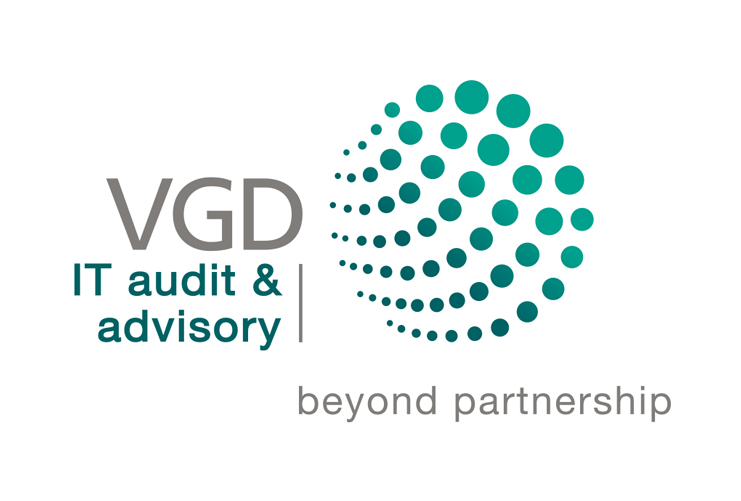 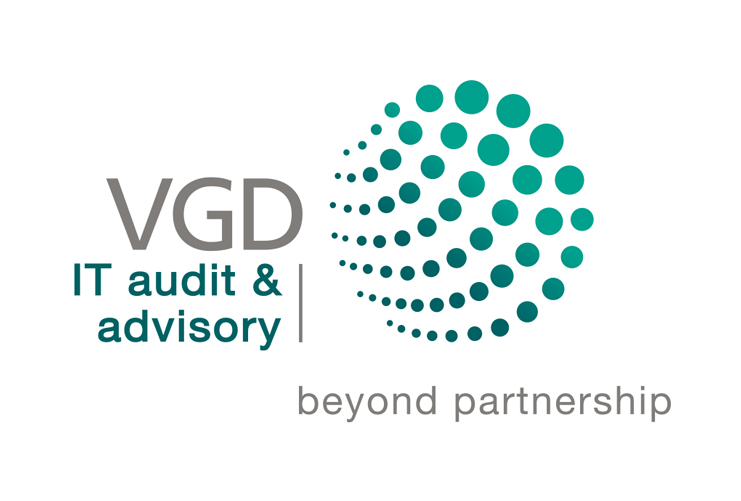 RECHTEN VAN BETROKKENEN - AANVRAAGFORMULIER VGDAuteur: Nobby VanheystLast Update: donderdag 7 juni 2018Dit formulier moet worden gebruikt voor het indienen van een verzoek om informatie overeenkomstig de bepalingen van de algemene verordening van de Europese Unie inzake gegevensbescherming (GDPR).DETAILS BETROKKENEType van aanvraagSelecteer het type verzoek dat u indientPersoonlijke gegevens van de betrokkenenAANVRAAG DETAILSREDEN/RECHTVAARDIGING AANVRAAGNa het invullen van dit formulier dient u een e-mail te sturen naar privacy.be@vgd.eu met dit document als bijlage.Naam:Voornaam:E-mail:Telefoonnummer:Recht op informatieRecht op inzageRecht op rectificatieRecht op gegevenswissing/vergetelheidRecht op beperking van de verwerkingRecht op overdraagbaarheid/dataportabiliteitRecht op bezwaarRecht niet te worden onderworpen aan geautomatiseerde individuele besluitvorming/profilingRecht op intrekking toestemmingHandtekening:Naam:Datum: